ПОРІВНЯЛЬНА ТАБЛИЦЯдо проєкту наказу Міністерства внутрішніх справ України, Міністерства освіти і науки України, Міністерства інфраструктури України, Міністерства розвитку економіки, торгівлі та сільського господарства України «Про затвердження Змін до Вимог до закладів, що проводять підготовку, перепідготовку і підвищення кваліфікації водіїв транспортних засобів, та кваліфікаційних вимог до спеціалістів, які здійснюють таку підготовку»Міністр внутрішніх справ України                                                                                                      Денис МОНАСТИРСЬКИЙ______ ________________ 2022 рокуЗміст положення акта законодавстваЗміст відповідного положення проєкту актаІ. Загальні вимогиІ. Загальні вимоги3. Кабінети (класи) повинні відповідати вимогам законодавства з охорони праці, правилам протипожежної безпеки, санітарно-гігієнічним та державним будівельним нормам.   …У разі проведення підготовки, перепідготовки і підвищення кваліфікації водіїв транспортних засобів з ручним керуванням з числа інвалідів або маломобільних груп населення кабінети (класи) та майданчики обладнуються з урахуванням їх потреб.3. Будівлі та споруди, кабінети (класи), які в них розміщені, майданчики повинні бути доступними для осіб з інвалідністю та інших маломобільних груп населення, відповідати вимогам законодавства з охорони праці, правилам протипожежної безпеки, санітарно-гігієнічним та державним будівельним нормам, правилам і стандартам, що документально підтверджуються фахівцем з питань технічного обстеження будівель та споруд, який має кваліфікаційний сертифікат. Інформація про умови доступності приміщення для осіб з інвалідністю та інших маломобільних груп населення розміщується в місці, доступному для візуального сприйняття клієнтом (споживачем).  …У разі проведення підготовки, перепідготовки і підвищення кваліфікації водіїв транспортних засобів з ручним керуванням з числа осіб з інвалідністю або маломобільних груп населення кабінети (класи) та майданчики обладнуються з урахуванням їх потреб.ІІ. Перелік кабінетів (класів), майданчиків у закладіІІ. Перелік кабінетів (класів), майданчиків у закладі1. Для підготовки, перепідготовки водіїв транспортних засобів категорій «А1», «А», «В1», «В», «С1», «С», «D1», «D», «ВЕ», «С1Е», «СЕ», «D1Е», «DЕ» заклад повинен мати:кабінет (клас) по вивченню будови й експлуатації транспортних засобів;кабінет (клас) по вивченню Правил дорожнього руху, затверджених постановою Кабінету Міністрів України від 
10 жовтня 2001 року № 1306 (далі – Правила дорожнього руху) та основ безпеки руху;навчальний майданчик для початкового керування транспортними засобами.1. Для підготовки, перепідготовки водіїв транспортних засобів категорій «А1», «А», «В1», «В», «С1», «С», «D1», «D», «ВЕ», «С1Е», «СЕ», «D1Е», «DЕ» заклад повинен мати:кабінет (клас) по вивченню будови й експлуатації транспортних засобів;кабінет (клас) по вивченню Правил дорожнього руху, затверджених постановою Кабінету Міністрів України від 10 жовтня 2001 року 
№ 1306 (далі – Правила дорожнього руху), та основ безпеки руху;майданчик. ІІІ. Перелік матеріально-технічного забезпечення закладуІІІ. Перелік матеріально-технічного забезпечення закладу…5. Вимоги до майданчика:1) майданчик повинен мати тверде покриття та бути обладнаний відповідними засобами, що виключають рух по ньому сторонніх транспортних засобів та пішоходів;2) майданчик повинен бути обладнаний такими елементами:габаритними «тунелем», «двориком», «вісімкою», «зигзагоподібним переїздом» або «змійкою»;пагорбом і косогором;нерегульованим залізничним переїздом;регульованим перехрестям;дорожніми знаками, світлофорами, дорожньою розміткою;3) розміри майданчика повинні забезпечувати розміщення всіх його елементів з урахуванням відстані, достатньої для виконання навчальних вправ;4) елементи, розміщені на майданчику, повинні бути відокремлені вертикальними стійками на спеціальних підставках.6. Вимоги до учбових транспортних засобів, що використовуються в закладах для підготовки, перепідготовки та підвищення кваліфікації водіїв:……5. Вимоги до майданчика для навчання з початкового керування транспортними засобами наведено в додатку 1 до цих Вимог. 6. Вимоги до учбових транспортних засобів, що використовуються в закладах для підготовки, перепідготовки та підвищення кваліфікації водіїв:    …5) додаткові вимоги до органів керування транспортними засобами, призначених для підготовки водіїв з числа інвалідів або маломобільних груп населення:…конструкція дублюючих механізмів органів керування повинна виключати можливість потрапляння під їх рухомі деталі протезів (ушкоджених кінцівок). За необхідності повинні бути встановлені обмежувачі чи упори. Якщо через особливості інваліда (фізичні вади ніг, протези, що не гнуться) це неможливо здійснити, то штатні педалі керування слід обрізати нижче місць з’єднання з ручними приводами.5) додаткові вимоги до органів керування транспортними засобами, призначених для підготовки водіїв з числа осіб з інвалідністю або маломобільних груп населення:…конструкція дублюючих механізмів органів керування повинна виключати можливість потрапляння під їх рухомі деталі протезів (ушкоджених кінцівок). За необхідності повинні бути встановлені обмежувачі чи упори. Якщо через особливості особи з інвалідністю (фізичні вади ніг, протези, що не гнуться) це неможливо здійснити, то штатні педалі керування слід обрізати нижче місць з’єднання з ручними приводами.V. Облік підготовки, перепідготовки та підвищення кваліфікації водіївV. Облік підготовки, перепідготовки та підвищення кваліфікації водіїв1. Заняття, передбачені робочими програмами та планами, проводяться відповідно до розкладу, а практичні заняття з керування учбовими транспортними засобами – до графіків черговості керування транспортними засобами за формою згідно з додатком 1 до цих Вимог.2. Основним документом обліку підготовки, перепідготовки та підвищення кваліфікації водіїв у закладі є журнал обліку успішності теоретичної підготовки (перепідготовки) та відвідування занять з практичних навичок керування транспортними засобами за формою згідно з додатком 2 до цих Вимог.Професійно-технічні навчальні заклади здійснюють облік підготовки, перепідготовки та підвищення кваліфікації водіїв відповідно до вимог чинного законодавства України.3. Також облік ведеться в індивідуальних картках обліку навчання на тренажерах і керування транспортними засобами за формою згідно з додатком 3 до цих Вимог.1. Заняття, передбачені робочими програмами та планами, проводяться відповідно до розкладу, а практичні заняття з керування учбовими транспортними засобами – до графіків черговості керування транспортними засобами за формою згідно з додатком 2 до цих Вимог.2. Основним документом обліку підготовки, перепідготовки та підвищення кваліфікації водіїв у закладі є журнал обліку успішності теоретичної підготовки (перепідготовки) та відвідування занять з практичних навичок керування транспортними засобами за формою згідно з додатком 3 до цих Вимог.Професійно-технічні навчальні заклади здійснюють облік підготовки, перепідготовки та підвищення кваліфікації водіїв відповідно до вимог чинного законодавства України.3. Також облік ведеться в індивідуальних картках обліку навчання на тренажерах і керування транспортними засобами за формою згідно з додатком 4 до цих Вимог.Додаток відсутнійДодаток 1 
до Вимог до закладів, що проводять підготовку, перепідготовку і підвищення кваліфікації водіїв транспортних засобів, та кваліфікаційних вимог до спеціалістів, які здійснюють таку підготовку 
(пункт 5 розділу ІІІ)ВИМОГИ до майданчика для навчання з початкового керування транспортними засобамиІ. Загальні положенняМайданчик для навчання з початкового керування транспортними засобами (далі – майданчик) – територія (на земельній ділянці чи поверхні штучної споруди) з однорідним асфальтобетонним або цементобетонним покриттям, обладнана всіма необхідними елементами для навчання з початкового керування транспортними засобами та для оцінки навичок і умінь керування транспортними засобами.Контрольні лінії – суцільні лінії горизонтальної розмітки, передбачені пунктом 1.1 розділу 34 Правил дорожнього руху, затверджених постановою Кабінету Міністрів України від 10 жовтня 2001 року № 1306 (із змінами) (далі – Правила), що позначають межі елементів навчальних вправ (далі – вправи) на майданчику, виїзд за які вважається помилкою у виконанні вправи.Майданчики повинні бути обладнані:конусами, висотою не менше 0,5 м, позначеними смугами червоного та білого кольорів, які використовуються для позначення місць початку, закінчення та меж вправ на майданчиках для дво- та триколісних транспортних засобів;стійками, висотою не менше 1 м, позначеними смугами червоно-білого кольору, які використовуються для позначення місць початку, закінчення та меж вправ на майданчиках для автомобілів та автобусів.Розміри майданчика повинні забезпечувати розміщення всіх його елементів з урахуванням відстані, достатньої для виконання вправ на транспортних засобах відповідних категорій.Розміщення елементів вправ на майданчику повинне забезпечувати можливість послідовного та безперервного виконання всього комплексу вправ для відповідної категорії транспортних засобів.Покриття майданчика повинне бути горизонтальним з максимальним повздовжнім нахилом 2 %, крім зони елемента майданчика «зупинка і початок руху на підйомі», де повздовжній нахил повинен бути 8–16 %  (використання колійної естакади не допускається), без перепадів і пошкоджень, що можуть ускладнити рух транспортних засобів із дозволеною швидкістю.Покриття майданчика повинно мати коефіцієнт зчеплення колеса з дорожнім покриттям (у тому числі похилої ділянки) не нижче 0,45. У зоні руху транспортних засобів не допускається наявність сторонніх предметів, які не мають відношення до облаштування майданчика.З метою недопущення слизькості в період низьких температур навколишнього середовища зони виконання вправ і ділянки майданчика в місцях руху транспортних засобів повинні бути оброблені протиожеледними матеріалами. Майданчик повинен мати встановлене по периметру огородження, яке буде унеможливлювати рух по його території транспортних засобів і пішоходів, за виключенням транспортних засобів, на яких проводиться оцінка навичок і умінь керування транспортними засобами або навчання з початкового керування, та осіб, безпосередньо задіяних в освітньому процесі.Межі ділянки майданчика, призначеного для руху транспортного засобу (далі – проїзна частина майданчика), за винятком місць, позначених контрольними лініями, позначаються дорожньою розміткою, передбаченою пунктом 1.2 розділу 34 Правил.Контрольні місця обов’язкової зупинки транспортного засобу повинні бути позначені дорожнім знаком, передбаченим пунктом 2.2 
розділу 33 Правил, та дорожньою розміткою, передбаченою пунктом 1.12 розділу 34 Правил.Лінії початку та завершення виконання вправи, лінія межі зони перемикання коробки передач транспортного засобу позначаються білою переривчастою лінією шириною 0,1 м, довжиною штриха  з інтервалом між штрихами 0,1 м.Лінії початку виконання комплексу вправ (далі – лінія «СТАРТ»), стоп-лінія (далі – лінія «СТОП»), лінія завершення виконання комплексу вправ (далі – лінія «ФІНІШ») та лінія фіксації виконання вправи позначаються розміткою, передбаченою пунктом 1.12 розділу 34 Правил, довжина якої обмежується контрольними лініями або дорожньою розміткою.Написи «СТАРТ» і «ФІНІШ» наносяться на проїзну частину майданчика на відстані 1 м до відповідної лінії. Висота літер – 0,6 м.З кожного боку на відстані 0,3 м від краю проїзної частини майданчика зона елемента «зупинка і початок руху на підйомі» огороджується захисною стіною (бар’єром) висотою не менше  і товщиною не менше 0,4 м.На відстані 1 м після початку підйому наноситься лінія фіксації виконання вправи. На відстані 1 м до кінця підйому і на відстані 1 м до кінця спуску наноситься лінія «СТОП».Майданчик повинен мати площу:для водіння транспортних засобів категорії «А1» – не менше 150 кв. м;для водіння транспортних засобів категорії «А» – не менше 150 кв. м на один транспортний засіб;для водіння транспортних засобів категорії «В1» – не менше 200 кв. м;для водіння транспортних засобів категорії «В» – не менше 200 кв. м на один учбовий транспортний засіб;для водіння транспортних засобів категорії «ВЕ» – не менше 240 кв. м на один транспортний засіб;для водіння транспортних засобів категорії «С1» – не менше 240 кв. м на один учбовий транспортний засіб;для водіння транспортних засобів категорії «С1Е» – не менше 320 кв. м;для водіння транспортних засобів категорії «С» – не менше 260 кв. м на один транспортний засіб;для водіння транспортних засобів категорії «СЕ» – не менше 340 кв. м;для водіння транспортних засобів категорії «D1» – не менше 260 кв. м на один транспортний засіб;для водіння транспортних засобів категорії «D1Е» – не менше 
340 кв. м на один транспортний засіб з причепом;для водіння транспортних засобів категорії «D» – не менше 320 кв. м;для водіння транспортних засобів категорії «DЕ» – не менше 380 кв. м на один транспортний засіб з причепом. ІІ. Комплекс елементів майданчика, необхідних для підготовки водіїв транспортних засобів категорій «А1», «А» та «В1»Зразок розміщення комплексу елементів майданчика, необхідних для підготовки водіїв транспортних засобів категорій «А1», «А» та «В1»: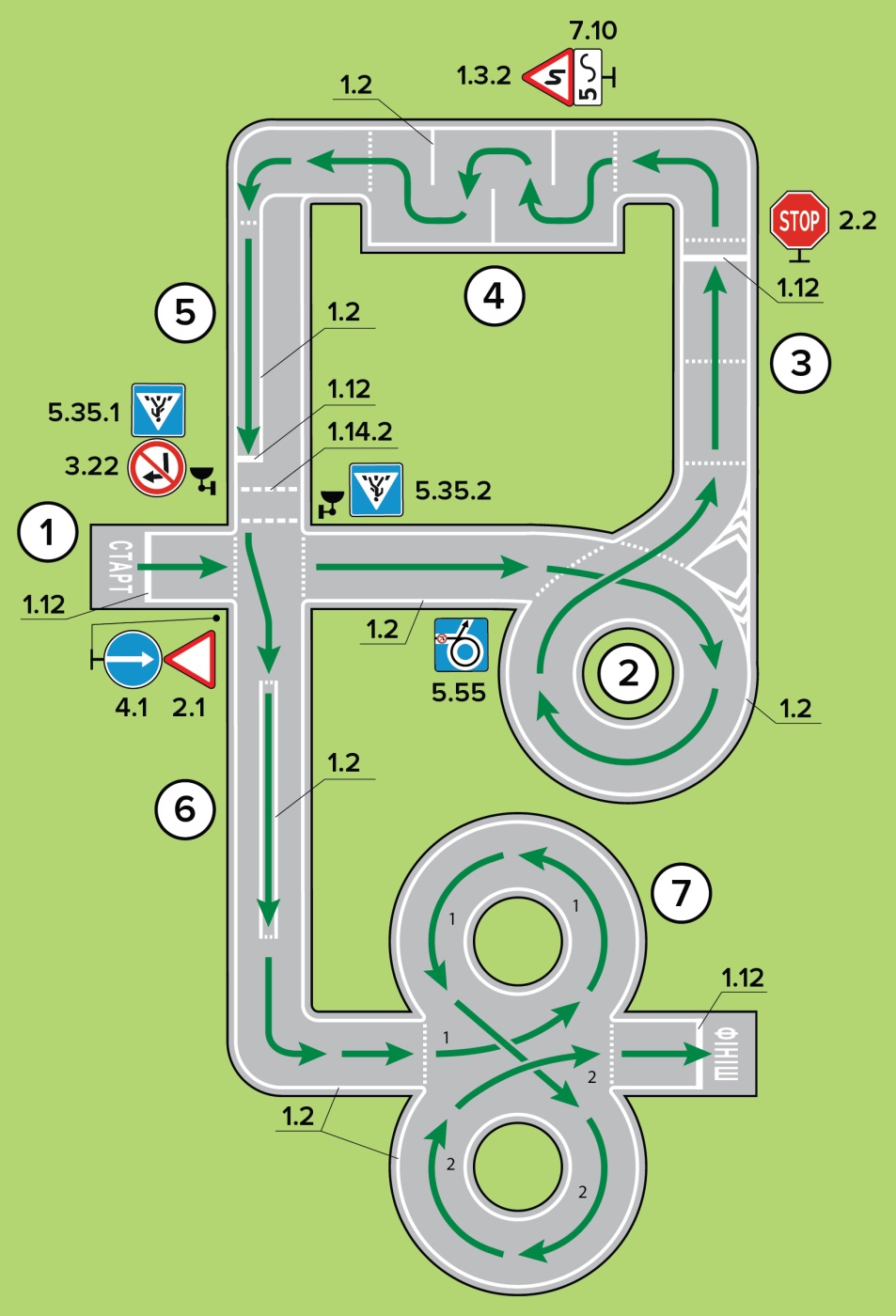 Примітка. Дорожню розмітку та дорожні знаки використано відповідно до Правил.Елемент майданчика № 1 «Старт»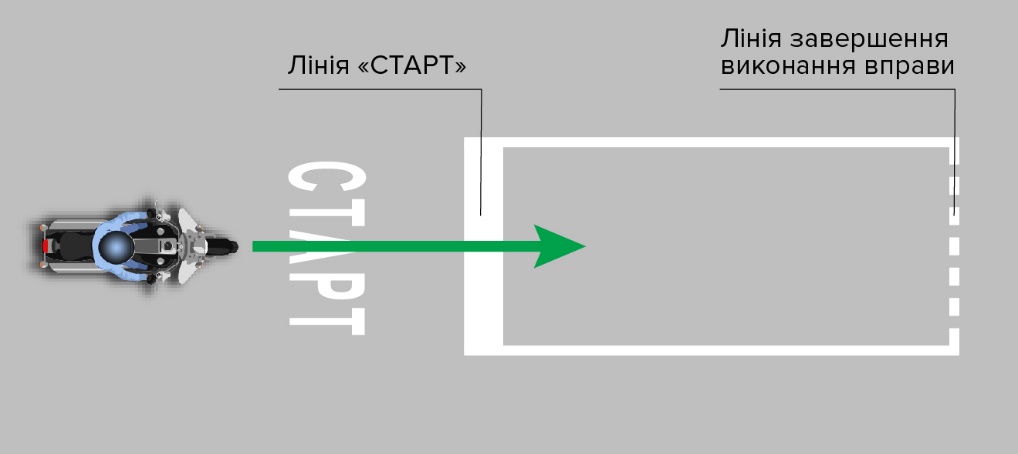 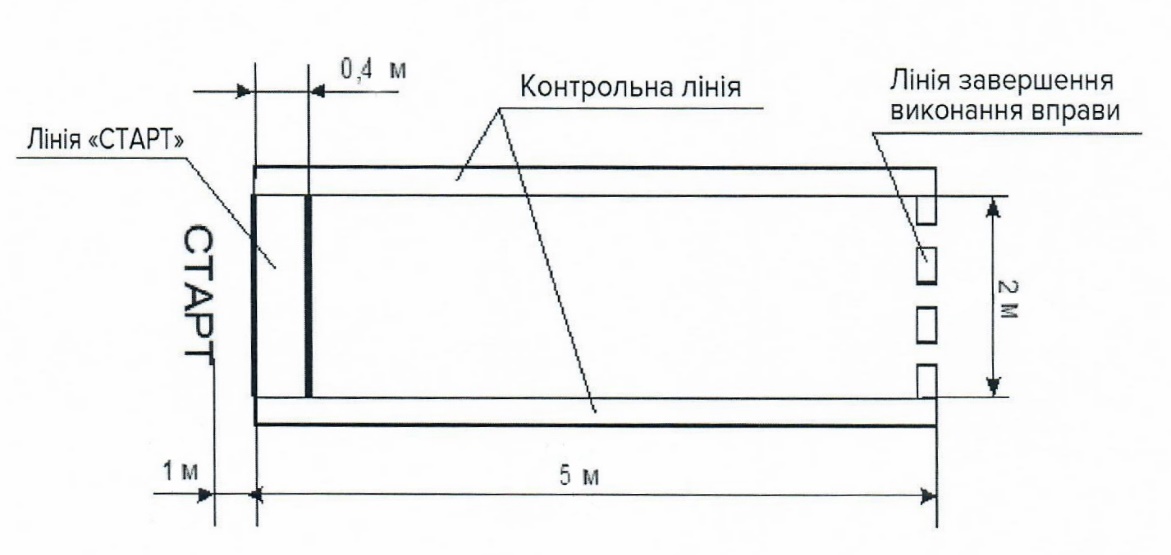 Схема 1. Позначення зони елемента майданчика № 1 «Старт»Елемент майданчика № 2 «Коло»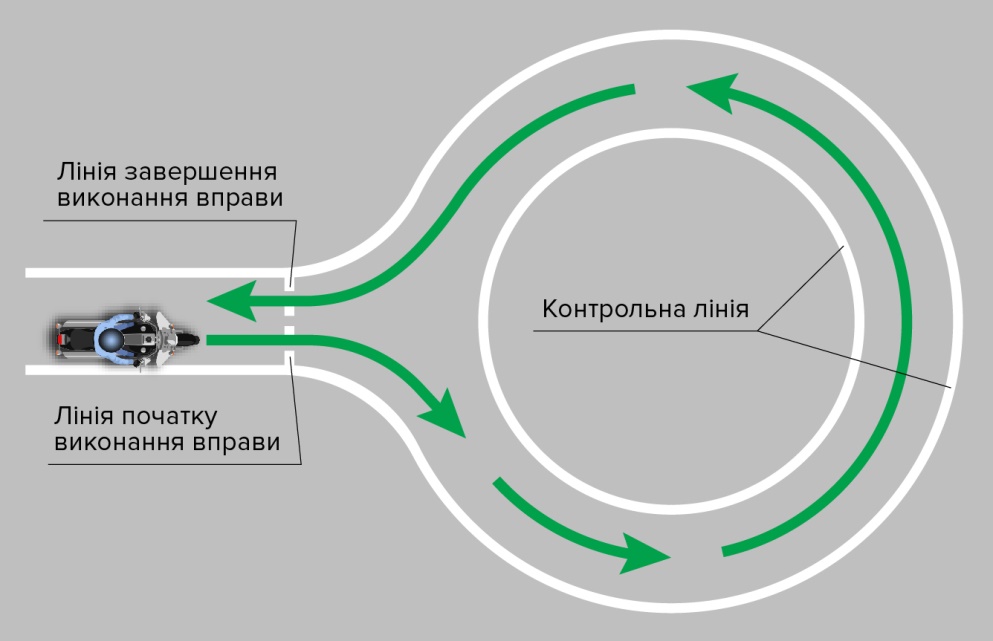 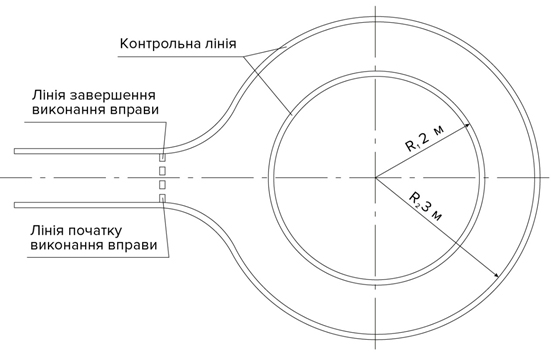 Схема 2. Позначення зони елемента майданчика № 2 «Коло»Елемент майданчика № 3 «Розгін – гальмування»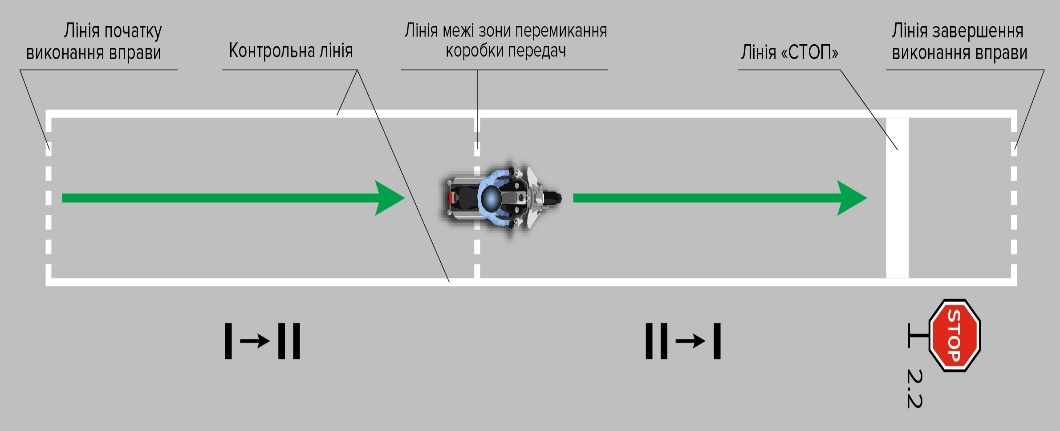 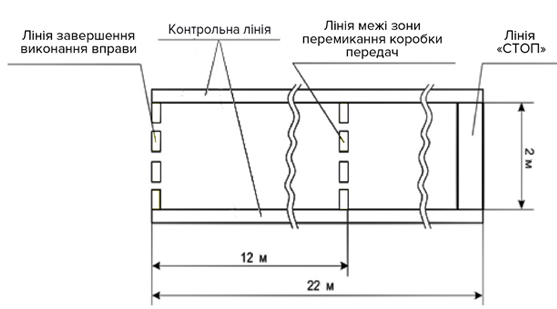 Схема 3. Позначення зони елемента майданчика № 3 «Розгін – гальмування»Елемент майданчика № 4 «Змійка»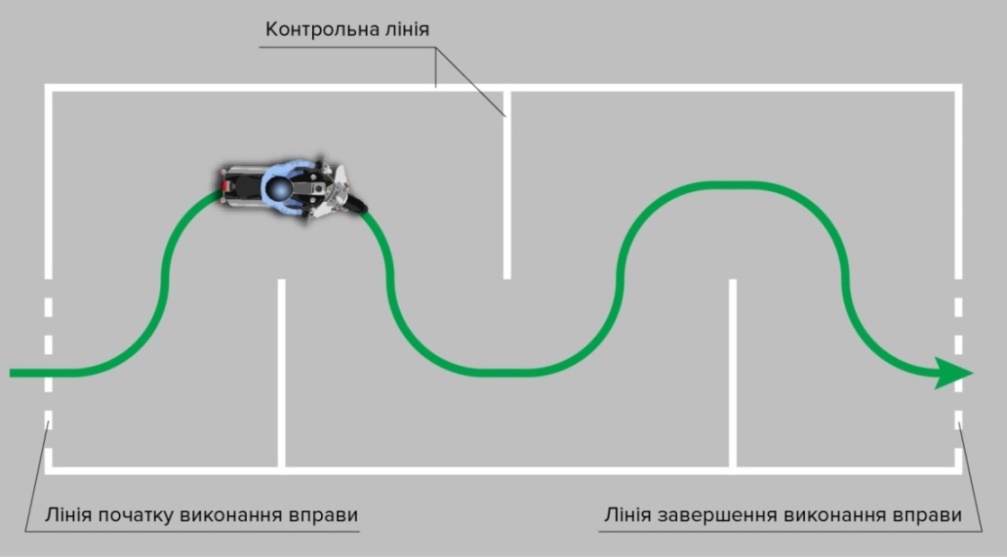 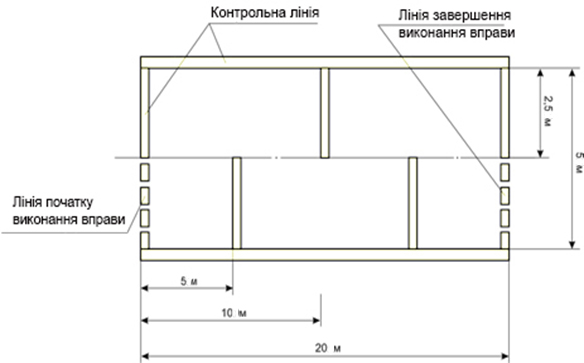 Схема 4.  Позначення зони елемента майданчика № 4 «Змійка»Елемент майданчика № 5 «Габаритний коридор»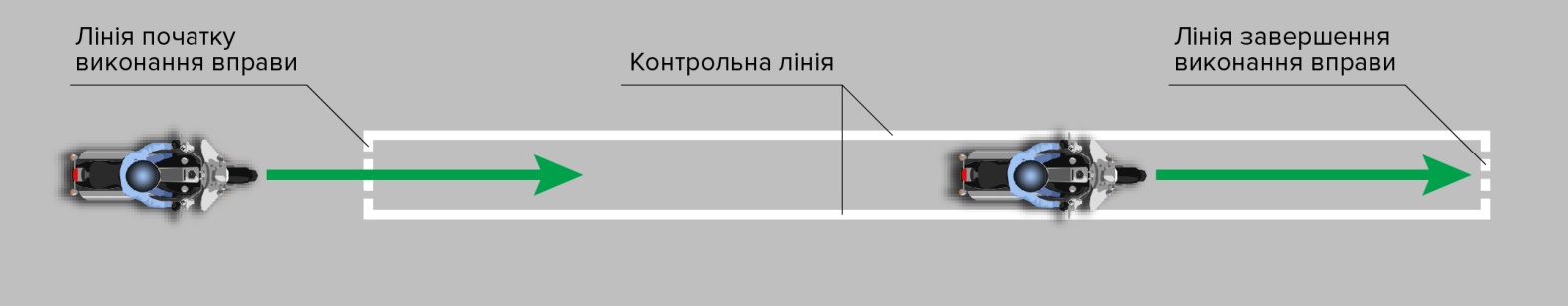 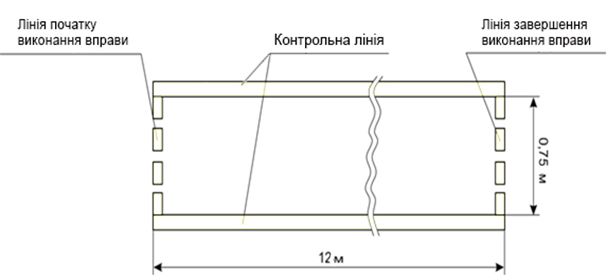 Схема 5. Позначення зони елемента майданчика № 5 «Габаритний коридор»Елемент майданчика № 6 «Колійна дошка»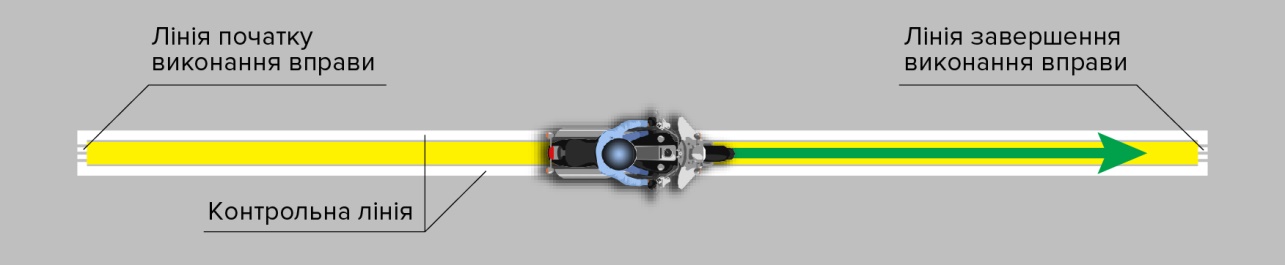 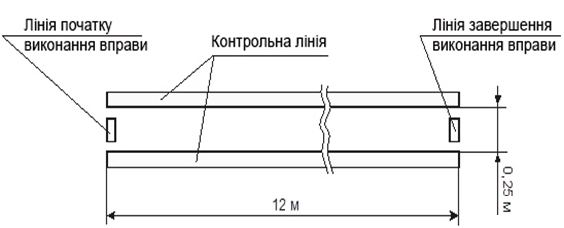 Схема 6. Позначення зони елемента майданчика № 6 «Колійна дошка»Елемент майданчика № 7 «Вісімка»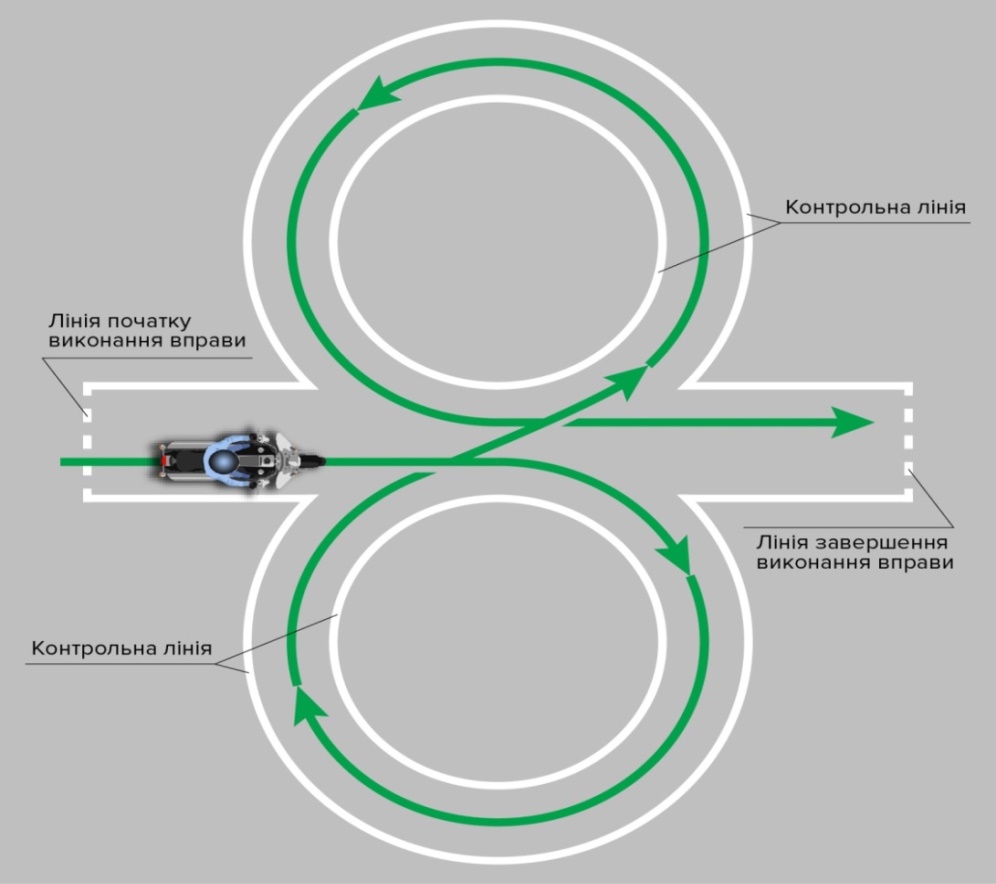 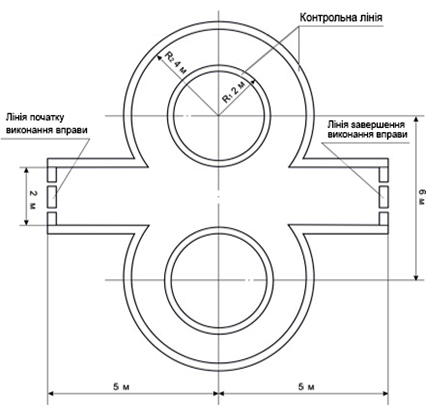 Схема 7. Позначення зони елемента майданчика № 7 «Вісімка»III. Комплекс елементів майданчика, необхідних для підготовки водіїв транспортних засобів категорій «В», «С1», «С», «D1», «D», «ВЕ», «С1Е», «СЕ», «D1Е», «DЕ»Зразок розміщення комплексу елементів майданчика, необхідних для підготовки водіїв транспортних засобів категорій «В», «С1», «С», «D1», «D», «ВЕ», «С1Е», «СЕ», «D1Е», «DЕ»: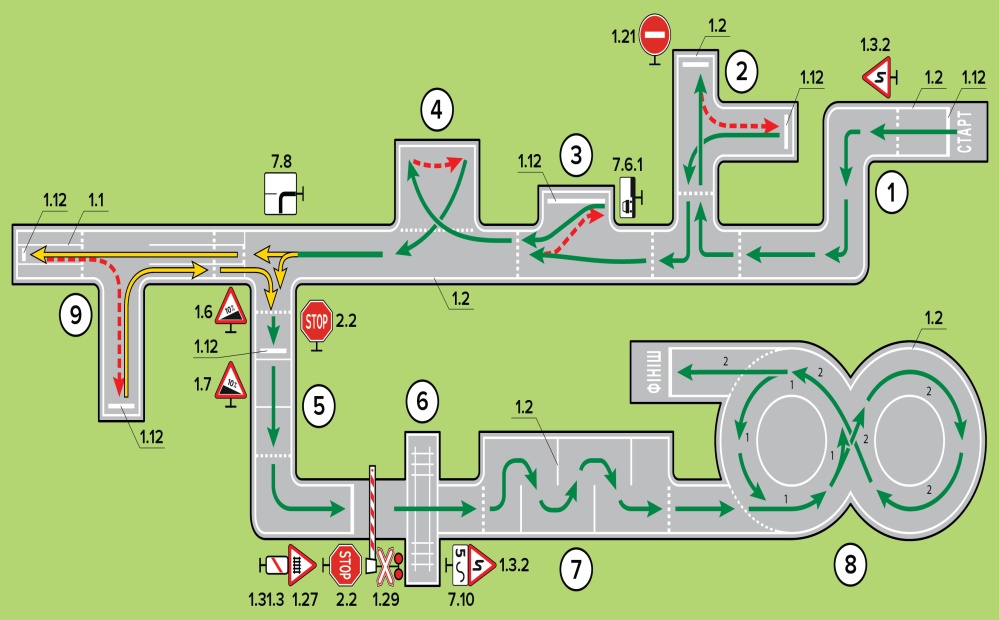 Примітка. Дорожню розмітку та дорожні знаки використано відповідно до Правил.Елемент майданчика № 1 «Повороти ліворуч, праворуч»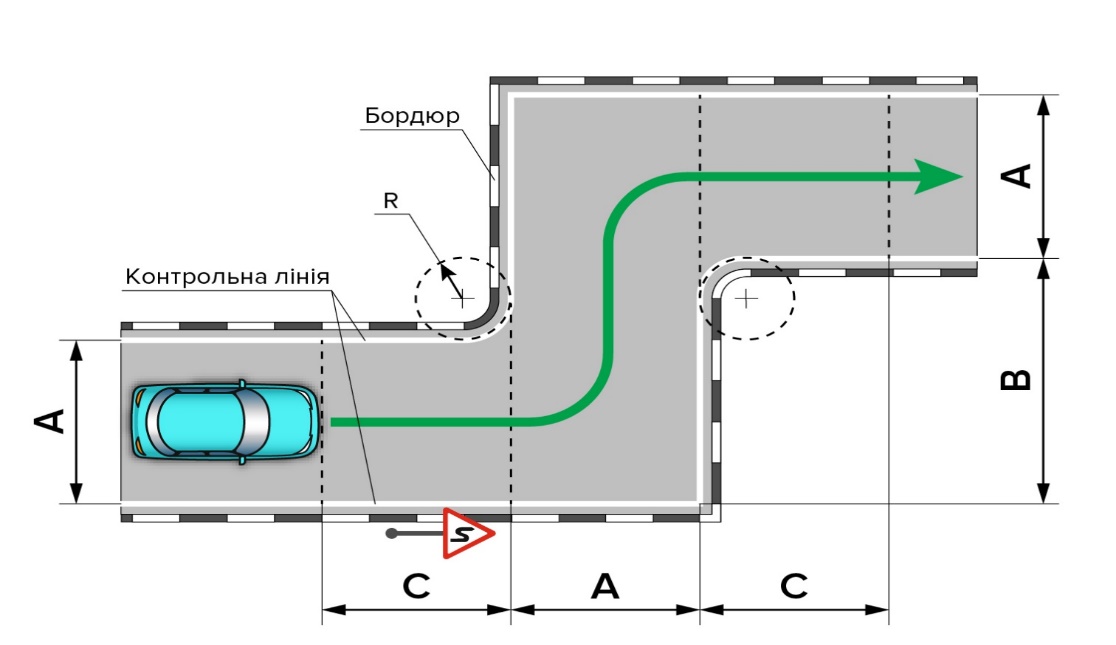 Схема 1. Позначення зони елемента майданчика № 1 «Повороти ліворуч, праворуч»Елемент майданчика № 2 «Розворот і паркування»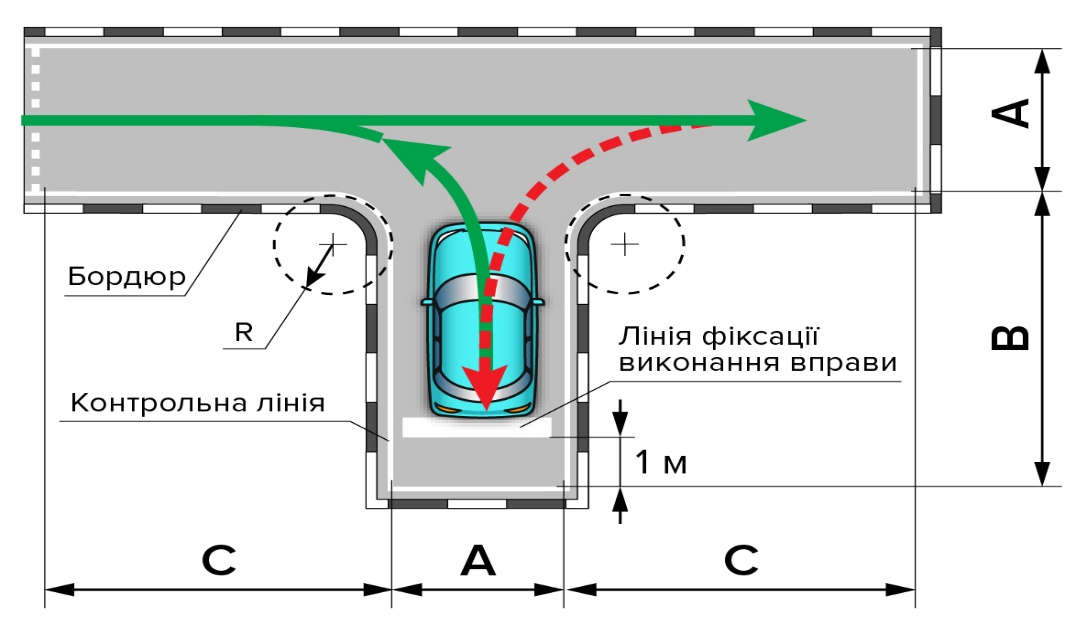 Схема 2. Позначення зони елемента майданчика № 2 «Розворот і паркування»Елемент майданчика № 3 «Паралельне паркування заднім ходом»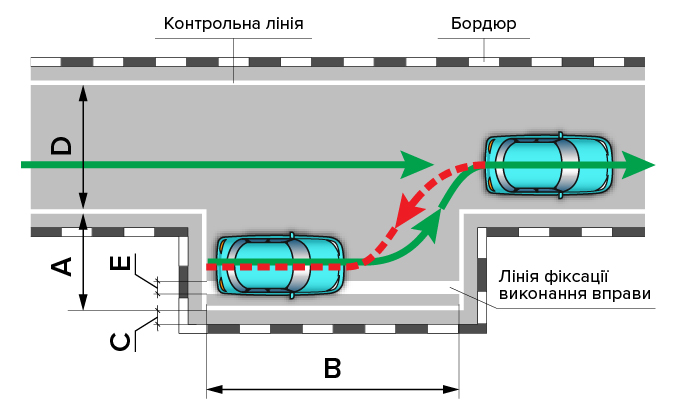 Схема 3. Позначення зони елемента майданчика № 3 «Паралельне паркування заднім ходом»Елемент майданчика № 4 «Маневрування в габаритному дворику»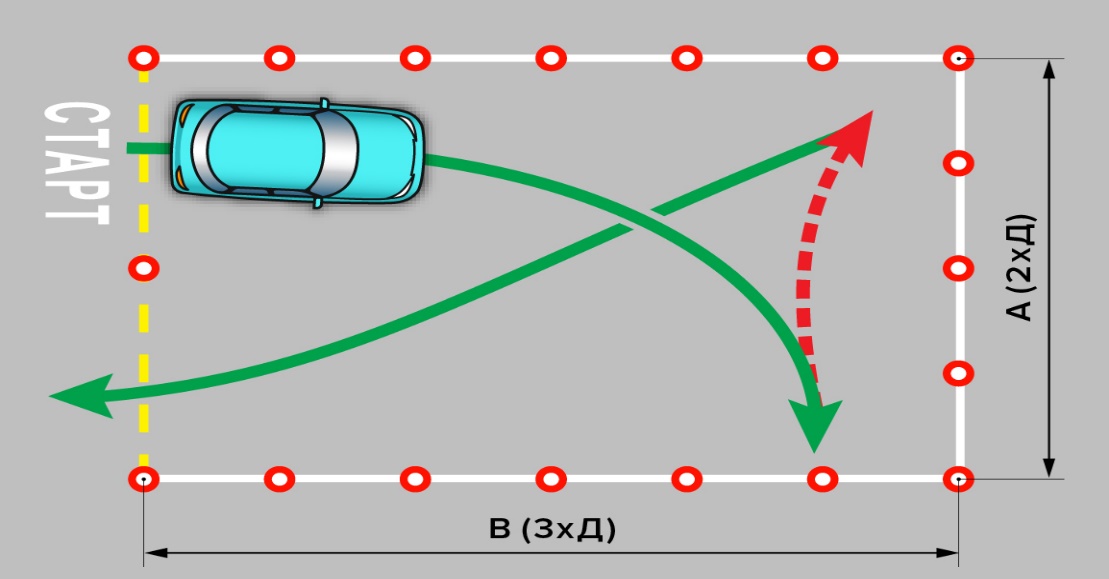 Схема 4. Позначення зони елемента майданчика № 4 «Маневрування в габаритному дворику»Елемент майданчика № 5 «Зупинка і початок руху на підйомі» 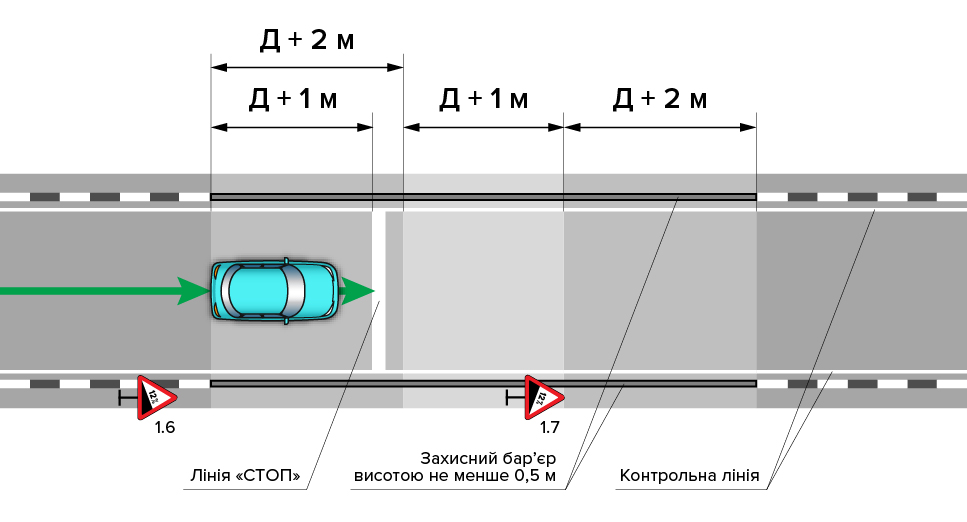 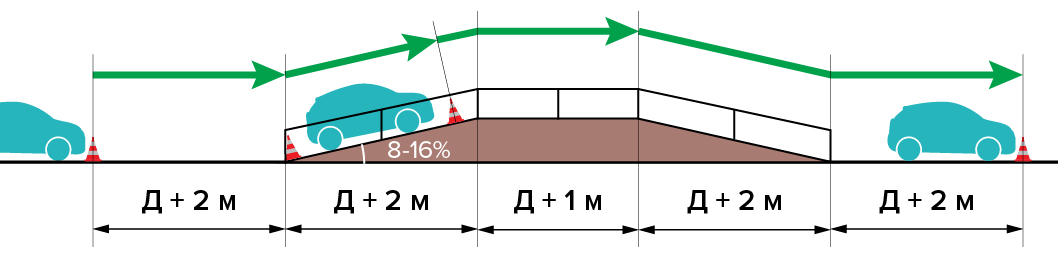 Схема 5. Позначення зони елемента майданчика № 5 «Зупинка і початок руху на підйомі»Примітка. Д – габаритна довжина автомобіля.Елемент майданчика № 6 «Регульований / нерегульований залізничний переїзд»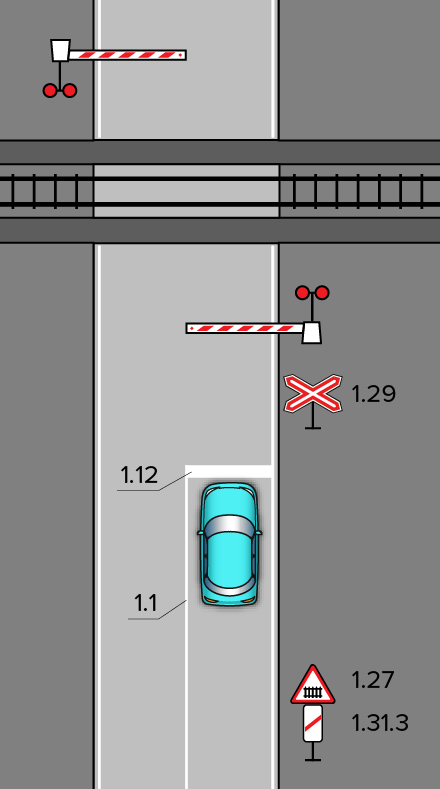 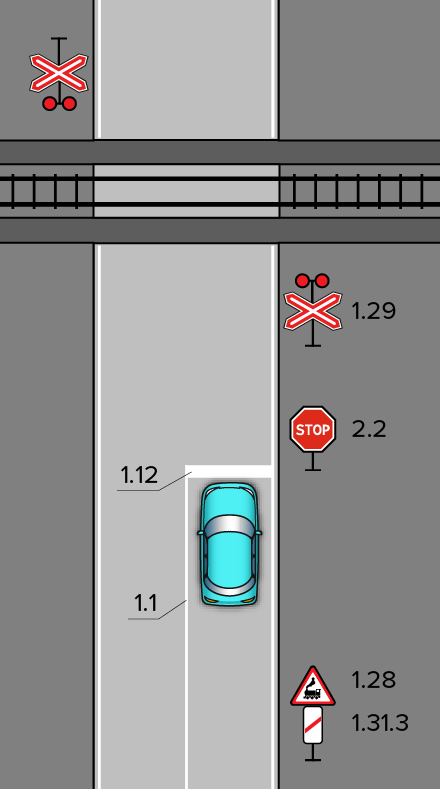 На цьому елементі обов’язкове використання попереджувальних дорожніх знаків, передбачених пунктами: 1.27, 1.28, 1.29, 1.30, 1.31.1, 1.31.2, 1.31.3, 1.31.4, 1.31.5 розділу 33 Правил.Ширина всіх доріг – 6 метрів, ширина смуги для руху – 3 метри.Елемент майданчика № 7 «Змійка»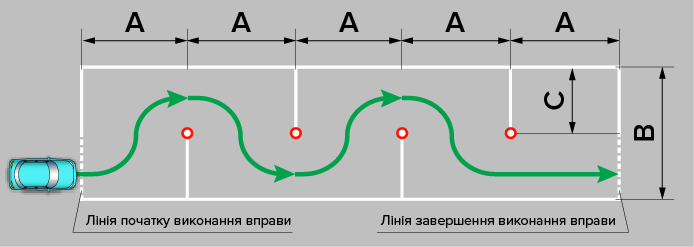 Схема 7. Позначення зони елемента майданчика № 7 «Змійка»Елемент майданчика № 8 «Вісімка»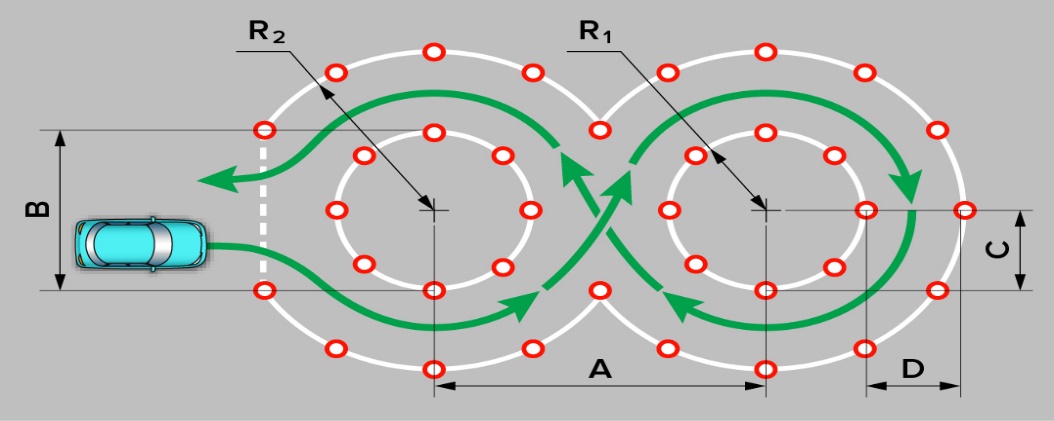 Схема 8. Позначення зони елемента майданчика № 8 «Вісімка»Елемент майданчика № 9 (використовується виключно для категорій «ВЕ», «С1Е», «СЕ», «D1Е», «DЕ»)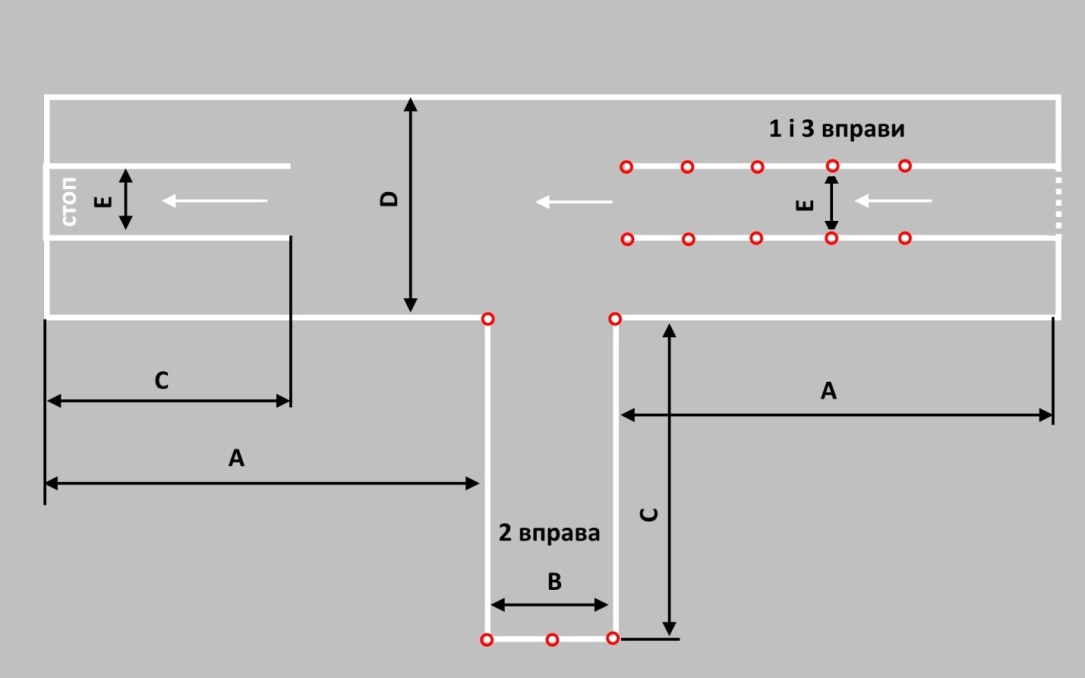 Схема 9. Позначення розміткою зони вправМожливі варіанти елемента майданчика № 9: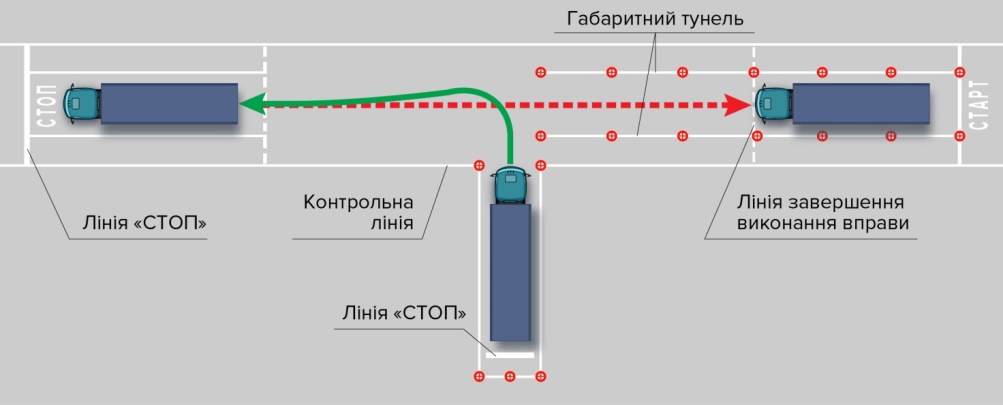 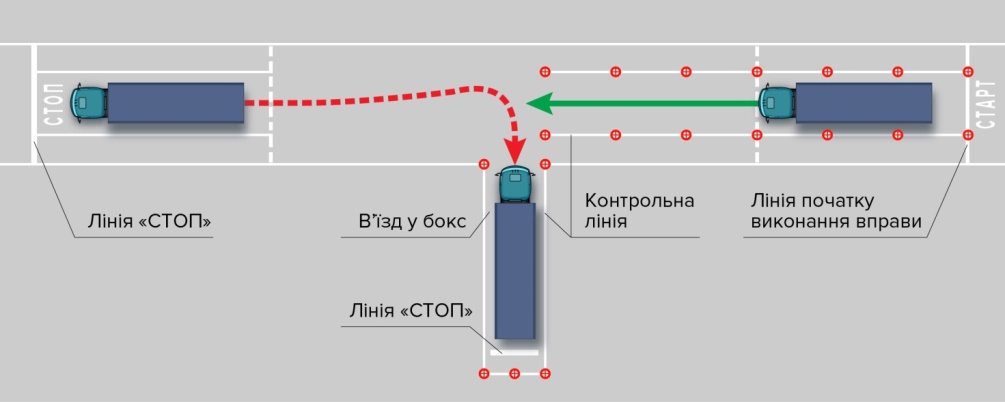 